Publicado en  el 28/10/2016 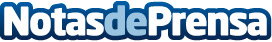 5 errores de la decoración con alfombrasLas alfombras son todo un clásico de la decoración. Además de sumar calidez a los ambientes, las alfombras decoran, renuevan el look de las habitaciones y ponen un toque de color.Datos de contacto:Nota de prensa publicada en: https://www.notasdeprensa.es/5-errores-de-la-decoracion-con-alfombras Categorias: Interiorismo Moda http://www.notasdeprensa.es